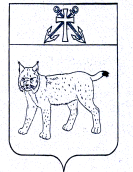 АДМИНИСТРАЦИЯ УСТЬ-КУБИНСКОГОМУНИЦИПАЛЬНОГО ОКРУГАПОСТАНОВЛЕНИЕс. Устьеот 01.04.2024                                                                                                         № 583О назначении конкурса на замещение вакантной должности директора муниципального учреждения «Усть-Кубинский молодежный центр»	В соответствии с Положением о проведении конкурса на замещение вакантной должности руководителя муниципальной организации, утвержденным постановлением администрации округа от 28 марта 2024 года № 561 , ст. 42 Устава округа администрация округаПОСТАНОВЛЯЕТ:	1. Провести конкурс на замещение вакантной должности директора муниципального учреждения «Усть-Кубинский молодежный центр».	2. Опубликовать объявление о проведении конкурса на замещение вакантной должности директора муниципального учреждения «Усть-Кубинский молодежный центр»   в Усть-Кубинской районной газете «Северная  новь»   и  на официальном сайте  округа в информационно-телекоммуникационной сети «Интернет» согласно приложению к настоящему постановлению.           3. Настоящее постановление вступает в силу со дня его подписания.Глава округа                                                                                                     И.В. БыковОбъявлениеАдминистрация Усть-Кубинского муниципального округа проводит конкурс на замещение вакантной должности директора муниципального учреждения «Усть-Кубинский молодежный центр»  Требования, предъявляемые к гражданину, претендующему на замещение вакантной должности:           -высшее образование, соответствующие направлению деятельности учреждения.К профессиональным знаниям и навыкам:1. Профессиональные знания:-Конституции Российской Федерации, нормативных правовых актов Российской Федерации и Вологодской области, Устава Усть-Кубинского муниципального округа, муниципальных правовых актов органов местного самоуправления Усть-Кубинского муниципального округа, иных нормативных правовых актов, регулирующих соответствующую сферу деятельности;-основы управленческой деятельности;-правил внутреннего трудового распорядка, должностной инструкции;-порядка работы со служебной информацией  и иной информацией ограниченного доступа, персональными данными;-правил и норм делового общения;-основ делопроизводства;-форм и методов работы с применением автоматизированных средств управления;-правил охраны труда и противопожарной безопасности;-аппаратного и программного обеспечения;-возможностей и особенностей применения современных информационно-коммуникационных технологий, включая использование возможностей межведомственного документооборота;-основ проектного управления.2. Профессиональные навыки:-организации и обеспечения выполнения задач;-умение оперативно принимать и реализовывать решения в рамках своей компетенции;-практического применения нормативных правовых актов по вопросам соответствующей сферы деятельности;-разработки проектов муниципальных правовых актов;-организации работы по эффективному взаимодействию с органами государственной власти, органами местного самоуправления, представителями организаций, учреждений, предприятий;-оказания методической помощи сотрудникам учреждения по вопросам, входящим в компетенцию учреждения;- эффективного планирования рабочего времени;- сбора и систематизации информации;- работы со служебной документацией;- делового письма;- коммуникации;- публичного выступления;- владения конструктивной критикой;- эффективного сотрудничества с коллегами;- работы с внутренними и периферийными устройствами компьютера;-работы с информационно-телекоммуникационными сетями, в том числе информационно-телекоммуникационной сетью «Интернет»;- работы в операционной системе;- управления электронной почтой;- работы в текстовом редакторе;- работы с электронными таблицами;-подготовки презентаций;-использования графических объектов в электронных документах;-работы с базами данных.Лица, желающие участвовать в конкурсе, представляют документы в конкурсную комиссию лично, по электронной почте  либо посредством направления по почте следующие документы:        1) заявление с просьбой о принятии документов на участие в конкурсе на замещение вакантной должности руководителя муниципального предприятия, учреждения округа;        2)  анкету  согласно приложению к постановлению администрации округа от 28 марта 2024 года № 561 (доступна для скачивания на сайте округа по адресу);3) копию паспорта или заменяющего его документа (соответствующий документ предъявляется лично по прибытии на конкурс);4) копию трудовой книжки  и (или) сведения о трудовой деятельности (за исключением случаев, когда служебная (трудовая) деятельность осуществляется впервые), заверенные нотариально или кадровой службой по месту работы (службы), иные документы, подтверждающие трудовую (служебную) деятельность гражданина;5) копии документов об образовании и о квалификации, а также по желанию гражданина копии документов, подтверждающих повышение или присвоение квалификации по результатам дополнительного профессионального образования, документов о присвоении ученой степени, ученого звания, заверенные нотариально или кадровой службой по месту работы (службы);6) заключение медицинской организации об отсутствии заболеваний по форме N 001-ГС/у;7) Гражданин, претендующий на замещение вакантной должности руководителя муниципального учреждения, помимо документов, установленных настоящим пунктом, представляет также сведения о своих доходах, об имуществе и обязательствах имущественного характера, а также о доходах, об имуществе и обязательствах имущественного характера своих супруги (супруга) и несовершеннолетних детей в соответствии с постановлением администрации Усть-Кубинского муниципального округа от 2 февраля 2023 года  № 183 «Об утверждении правил  предоставления лицом, поступающим на работу на должность руководителя муниципального учреждения, а также руководителем муниципального учреждения сведений о своих  доходах, об имуществе и обязательствах имущественного характера и доходах, об имуществе и обязательствах имущественного характера своих супруга(супруги) и несовершеннолетних детей» по форме, утвержденной Указом Президента Российской Федерации от 23 июня 2014 года № 460 «Об утверждении формы справки о доходах, об имуществе и обязательствах имущественного характера и внесений изменений в некоторые акты Президента Российской Федерации»;        8) справку об отсутствии судимости и (или) факта уголовного преследования либо о прекращении уголовного преследования. Заявитель вправе представить незаверенные копии документов, указанных в подпунктах 3-5 настоящего пункта, при предъявлении оригинала документа (копия документа сверяется с оригиналом лицом, принимающим заявление и прилагаемые документы).Все необходимые для участия в конкурсе документы должны быть представлены в конкурсную комиссию в течение 20 дней со дня объявления об их приеме.	Претендент на должность руководителя учреждения несет ответственность за достоверность представленных им сведений.  Документы принимаются по адресу:161140, Вологодская область, Усть-Кубинский район, с. Устье, ул. Октябрьская, д. 8, приемная главы округа, в течение 20 дней со дня опубликования объявления в Усть-Кубинской районной газете «Северная новь».Время приема документов – с 9.00 до 16.00 (понедельник – пятница), обед  12.30 до 13.30.Получить подробную информацию о конкурсе можно по адресу: 161140, с. Устье, ул. Октябрьская, д 8, отдел обеспечения деятельности и кадровой работы администрации округа, телефон: 8(81753) 2-16-19, 2-14-81Предполагаемые  даты проведения конкурса: 1 этап конкурса – 25 апреля 2024    года, 2 этап –  3 мая 2024 года.Решение конкурсной комиссии является основанием для принятия решения о назначении кандидата на должность либо об отказе в таком назначении.Приложениек постановлению администрации округа от 01.04.2024 № 583